Решение № 32 от 29 марта 2016 г. О составе конкурсной комиссии по проведению конкурса на замещение должности главы администрации муниципального округа Головинский по контракту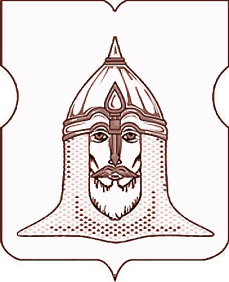 СОВЕТ ДЕПУТАТОВМУНИЦИПАЛЬНОГО ОКРУГА ГОЛОВИНСКИЙРЕШЕНИЕ29.03.2016 года № 32О составе конкурсной комиссии по проведению конкурса на замещение должности главы администрации муниципального округа Головинский по контрактуВ соответствии со статьей 20 Закона города Москвы от 22 ноября 2008 года № 50 «О муниципальной службе в городе Москве», согласно решению Совета депутатов муниципального округа Головинский от 26 января 2016 года № 9 «Об установлении общего числа членов конкурсной комиссии по проведению конкурса на замещение должности главы администрации муниципального округа Головинский по контракту», в связи с кадровыми изменениями в администрации муниципального округа ГоловинскийСоветом депутатов принято решение:Утвердить состав конкурсной комиссии по проведению конкурса на замещение должности главы администрации муниципального округа Головинский по контракту согласно приложению.Администрации муниципального округа Головинский разместить настоящее решение на официальном сайте органов местного самоуправления муниципального округа Головинский www.nashe-golovino.ruНастоящее решение вступает в силу со дня его принятия.Контроль выполнения настоящего решения возложить на главу муниципального округа Головинский Архипцову Н.В. и председателя Регламентной комиссии - депутата Сердцева А.И.Главамуниципального округа Головинский                                                                           Н.В. АрхипцоваПриложение к решению Совета депутатов муниципального округа Головинскийот 29 марта 2016 года № 32Состав комиссии по проведению конкурсана замещение должности главы администрации муниципального округа Головинский по контрактуПредседатель комиссииАрхипцова Надежда Васильевна - глава муниципального округа ГоловинскийЗаместитель председателя комиссииМемухина Валентина Григорьевна - депутат Совета депутатовЧлены комиссии:Сердцев Александр Иванович- депутат Совета депутатовПанасенко Михаил Владимирович- представитель органов государственной власти города МосквыРатников Владислав Анатольевич- представитель органов государственной власти города МосквыКалинина Галина Игоревна- представитель органов государственной власти города МосквыБахмина Людмила Васильевна- секретарь комиссии